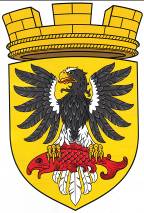 МУНИЦИПАЛЬНОЕ ОБРАЗОВАНИЕ«ЕЛИЗОВСКОЕ ГОРОДСКОЕ ПОСЕЛЕНИЕ»Собрание депутатов Елизовского городского поселенияТРЕТИЙ СОЗЫВ, ПЯТАЯ СЕССИЯ РЕШЕНИЕ № 86г. Елизово            		           	                                            15 декабря 2016 годаРассмотрев проект Решения «О даче согласия на передачу имущества Елизовского городского поселения в собственность Российской Федерации», внесенный Главой администрации Елизовского городского поселения, руководствуясь Гражданским кодексом Российской Федерации, Федеральным законом от 22.08.2004 № 122-ФЗ «О внесении изменений в законодательные акты Российской Федерации и признание утратившими силу некоторых законодательных актов Российской Федерации в связи с принятием федеральных законов «О внесении изменений и дополнений в Федеральный закон «Об общих принципах организации законодательных (представительных) и исполнительных органов государственной власти субъектов Российской Федерации» и «Об общих принципах организации местного самоуправления в Российской Федерации», Уставом Елизовского городского поселения, Положением о порядке владения, пользования и распоряжения муниципальной собственностью в Елизовском городском поселении, Собрание депутатов Елизовского городского поселенияРЕШИЛО:Дать согласие на передачу муниципального имущества Елизовского городского поселения в собственность Российской Федерации согласно приложению к настоящему Решению. Управлению имущественных отношений администрации Елизовского городского поселения провести необходимые мероприятия по документальному обеспечению передачи имущества, указанного в приложении к настоящему Решению. Глава Елизовского городского поселения-председатель Собрания депутатовЕлизовского городского поселения                                                  Е.И. РябцеваПриложение к Решению Собрания депутатов Елизовского городского поселения №86 от « 15 » декабря 2016 годаПЕРЕЧЕНЬимущества, передаваемого в собственность Российской ФедерацииО даче согласия на передачу имущества Елизовского городского поселения в собственность Российской Федерации№п/пНаименование имущества, индивидуализирующие признакиМестонахождениеБалансовая / кадастровая стоимость1Сооружение Линия уличного освещения, 1 456 м.Кольцо 30 км – аэропорт      г. Петропавловск-КамчатскийОтсутствует